Anna has let out 50 meters of kite string when she observes that her kite is directly above Emily. If Anna is 35 meters from Emily how high is the kite?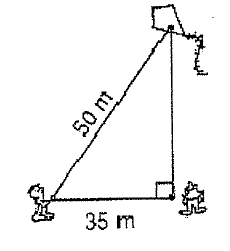 X  =  _________The diagram at the right shows how a post was broken. What was the original height of the post?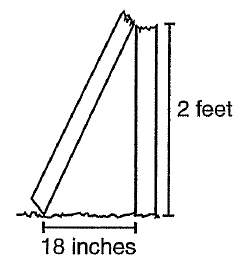 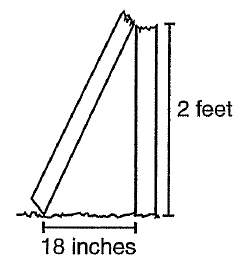 						X  =  __________Segment Addition Postulate: 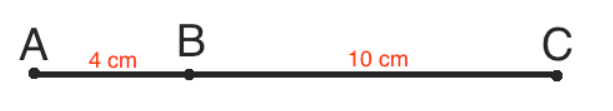 Complete: ___________ + ___________ = ___________ So ___________ + ___________ = ___________ Write out the segment addition postulate and find the length of the missing line segment.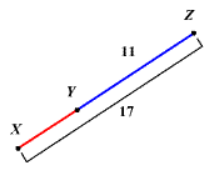 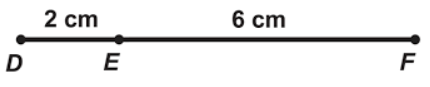 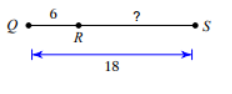 _____ + _____ = _____ 	   _____ +_____ = ______                  _____ +_____ = ____ XY =  ____	  DF =  ____				  RS  =  ______Set up an equation and solve for x. 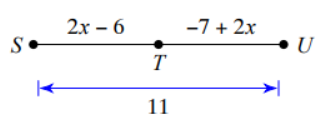 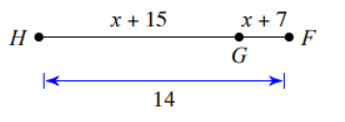 Set up an equation, solve for x and the indicated line segment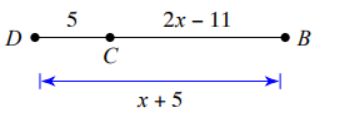 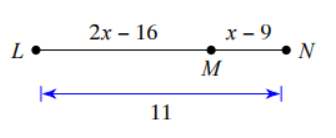 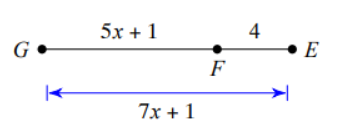 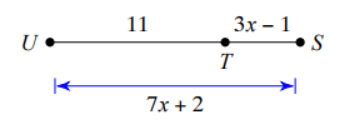 X  =  _____					X =  _____GF =  ____      FE =  ____     GE =  ____		    UT = ____     TS =  _____      US = ____